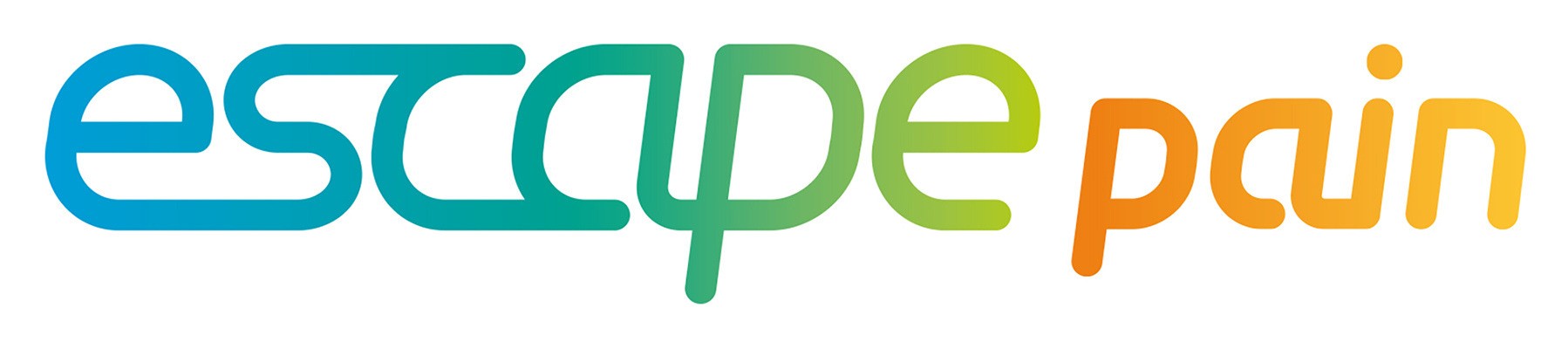 What is ESCAPE-pain for backs?ESCAPE-pain for backs is a group rehabilitation programme for people with non-specific low back pain, that integrates educational self-management and coping strategies with an exercise regimen individualised for each participant. ESCAPE-pain for backs was borne out of the evidence-based ESCAPE-pain programme for knee and hip Osteoarthritis. For more about both programmes:  http://www.escape-pain.org. Classes are run by a physiotherapist or exercise professional and delivered over 12 sessions (2 classes per week over 6 weeks). Each class integrates education and exercise:Benefits Reduces painImproves physical functionImproves mental well-being, self-confidence and self-esteemReduces healthcare and utilisation costsParticipant criteriaAged 18 years or olderChronic non-specific Low Back Pain for >3 months or recurrent episodesIdentified as medium risk using STarT Back*Needing a supervised exercise programmeIndependently mobile and able to carry out regular exerciseAvailable to attend classes for 6 weeksReferralsInsert referral information, for example: 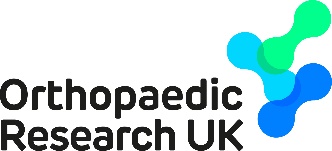 